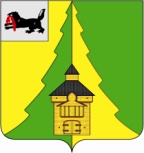 Российская Федерация	Иркутская область	             Нижнеилимский муниципальный район	АДМИНИСТРАЦИЯПОСТАНОВЛЕНИЕОт	№_______г. Железногорск-Илимский«Об утверждении административного регламента предоставления муниципальной услуги «Направление уведомления осоответствии построенных или реконструированных объектовиндивидуального жилищного строительства или садового доматребованиям законодательства Российской Федерации о градостроительной деятельности на территории (межселенной)муниципального образования «Нижнеилимский район»           На основании распоряжения первого заместителя Правительства Иркутской области от 10.06.2022 года  №47-рзп «О реализации мероприятий по внедрению и предоставлению массовых социально значимых государственных и муниципальных услуг в электронном формате», в соответствии с Градостроительным кодексом РФ от 29.12.2004 №190-ФЗ, Федеральным законом от 06.10.2003г. №131-ФЗ «Об общих принципах организации местного самоуправления в Российской Федерации», Уставом муниципального образования «Нижнеилимский район», администрация Нижнеилимского муниципального района ПОСТАНОВЛЯЕТ:	1. Утвердить административный регламент предоставлениямуниципальной услуги «Направление уведомления о соответствии построенных или реконструированных объектов индивидуального жилищного строительства или садового дома требованиям законодательства Российской Федерации о градостроительной деятельности на территории (межселенной) муниципального образования «Нижнеилимский район»(Приложение).          2. Постановление администрации Нижнеилимского муниципального района от 06.07.2020 №636 «Об утверждении административного регламента по предоставления муниципальной услуги «Выдача уведомления о соответствии (несоответствии) построенного или реконструированного объекта индивидуального жилищного строительства или садового дома, расположенного на межселенной территории муниципального образования«Нижнеилимский район» требованиям законодательства о градостроительной деятельности» считать утратившим силу.	3. Настоящее Постановление подлежит опубликованию в периодическом издании «Вестник Думы и администрации Нижнеилимского муниципального района» и размещению на официальном сайте муниципального образования «Нижнеилимский район».	4. Настоящее Постановление вступает в силу с момента опубликования.	5. Контроль за исполнением настоящего постановления возложить на заместителя мэра района по жилищной политике, градостроительству, энергетике, транспорту и связи Цвейгарта В.В.	 Мэр района	                                                         М.С. РомановРассылка: в дело-2, отдел АиГ-2, юридический отдел, пресс-службаН.Н. Зеленина30652Приложение к постановлению администрации Нижнеилимского муниципального района от______________№________Административный регламент предоставления
муниципальной услуги «Направление уведомления о
соответствии построенных или реконструированных объектов
индивидуального жилищного строительства или садового дома требованиям законодательства Российской Федерации о градостроительной деятельности на территории (межселенной) муниципального образования «Нижнеилимский район»
Раздел I. Общие положения		Предмет регулирования Административного регламента
	1.1.Административный регламент предоставления муниципальной услуги «Направление уведомления о соответствии построенных или реконструированных объектов индивидуального жилищного строительства или садового дома требованиям законодательства Российской Федерации о градостроительной деятельности на территории (межселенной) муниципального образования «Нижнеилимский район» разработан в целях повышения качества и доступности предоставления муниципальной услуги, определяет стандарт, сроки и последовательность действий (административных процедур) при осуществлении предоставления услуги на территории (межселенной) муниципального образования «Нижнеилимский район».Глава 2. Круг Заявителей
	1.2. Заявителями на получение государственной (муниципальной) услуги являются застройщики (далее – Заявитель).
	1.3. Интересы заявителей, указанных в пункте 1.2 настоящего
Административного регламента, могут представлять лица, обладающие
соответствующими полномочиями (далее – представитель).
Глава 3. Требования к порядку информирования о предоставлении
муниципальной услуги
	1.4. Информирование о порядке предоставления  муниципальной услуги осуществляется:	1)  непосредственно при личном приеме заявителя в отдел архитектуры и градостроительства (кабинет 116) администрацию Нижнеилимского муниципального района (далее - уполномоченный орган) или в многофункциональном центре предоставления муниципальных услуг                     (далее - многофункциональный центр), если заключено соглашение между многофункциональным центром и администрацией Нижнеилимского муниципального района.	2)  по телефону в уполномоченном органе или многофункциональном центре; 	3) письменно, в том числе посредством электронной почты, факсимильной связи; посредством размещения в открытой и доступной форме информации: 	а) в федеральной государственной информационной системе «Единый портал государственных и муниципальных услуг (функций)»(https://www.gosuslugi.ru/) (далее – Единый портал); 	б) на региональном портале государственных и муниципальных услуг (функций), являющегося государственной информационной системой Иркутской области (httр://38.gosuslugi.ru) (далее – региональный портал); 	в) на официальном сайте администрации Нижнеилимского муниципального района (nilim.irkobl.ru);	5) посредством размещения информации на стендах, расположенных в помещениях администрации Нижнеилимского муниципального района, занимаемых уполномоченным органом или многофункционального центра. 	1.5. Информирование осуществляется по вопросам, касающимся:
	способов подачи уведомления об окончании строительства или
реконструкции объекта индивидуального жилищного строительства или садового дома (далее – уведомление об окончании строительства);           адресов Уполномоченного органа и многофункциональных центров,
обращение в которые необходимо для предоставления 
муниципальной услуги;	справочной информации о работе Уполномоченного органа;
документов, необходимых для предоставления  муниципальной услуги;	порядка и сроков предоставления государственной (муниципальной) услуги;
	порядка получения сведений о ходе рассмотрения уведомления об окончании строительства и о результатах предоставления муниципальной услуги;
        порядка досудебного (внесудебного) обжалования действий (бездействия) должностных лиц, и принимаемых ими решений при предоставлении муниципальной услуги.	Получение информации по вопросам предоставления 
муниципальной услуги и услуг, которые являются необходимыми и
обязательными для предоставления муниципальной услуги
осуществляется бесплатно.	1.6. При устном обращении Заявителя (лично или по телефону) должностное лицо уполномоченного органа, работник многофункционального центра, осуществляющий консультирование, подробно и в вежливой (корректной) форме информирует обратившихся по интересующим вопросам.	Ответ на телефонный звонок должен начинаться с информации о
наименовании органа, в который позвонил Заявитель, фамилии, имени, отчества (последнее – при наличии) и должности специалиста, принявшего телефонный звонок.	Если должностное лицо уполномоченного органа не может самостоятельно дать ответ, телефонный звонок должен быть переадресован (переведен) на другое должностное лицо или же обратившемуся лицу должен быть сообщен телефонный номер, по которому можно будет получить необходимую информацию	Если подготовка ответа требует продолжительного времени, он предлагает Заявителю один из следующих вариантов дальнейших действий:
	-изложить обращение в письменной форме;	-назначить другое время для консультаций.	Должностное лицо уполномоченного органа не вправе осуществлять
информирование, выходящее за рамки стандартных процедур и условий
предоставления муниципальной услуги, и влияющее прямо или косвенно на принимаемое решение.	Продолжительность информирования по телефону не должна превышать 10 минут.	Информирование осуществляется в соответствии с графиком приема
граждан.
	1.7. По письменному обращению должностное лицо уполномоченного
органа, ответственный за предоставление муниципальной услуги, подробно в письменной форме разъясняет гражданину сведения по вопросам, указанным в пункте 1.5. настоящего Административного регламента в порядке, установленном Федеральным законом от 2 мая 2006 г. № 59-ФЗ «О порядке рассмотрения обращений граждан Российской Федерации» (далее – Федеральный закон № 59-ФЗ).	1.8. На Едином портале размещаются сведения, предусмотренные
Положением о федеральной государственной информационной системе
«Федеральный реестр государственных и муниципальных услуг (функций)»,
утвержденным постановлением Правительства Российской Федерации от                24 октября 2011 года № 861.	Доступ к информации о сроках и порядке предоставления 
муниципальной услуги осуществляется без выполнения заявителем каких-либо требований, в том числе без использования программного обеспечения, установка которого на технические средства заявителя требует заключения лицензионного или иного соглашения с правообладателем программного обеспечения, предусматривающего взимание платы, регистрацию или авторизацию заявителя или предоставление им персональных данных.
	1.9. На официальном сайте администрации Нижнеилимского муниципального района, на стендах в местах предоставления муниципальной услуги и в многофункциональном центре размещается следующая справочная информация:	-о месте нахождения и графике работы администрации Нижнеилимского муниципального района и уполномоченного органа, а также многофункционального центра;	-справочные телефоны уполномоченного органа, в том
числе номер телефона-автоинформатора (при наличии);	-адрес официального сайта, а также электронной почты и (или) формы
обратной связи уполномоченного органа в сети «Интернет».
	1.10. В залах ожидания уполномоченного органа размещаются нормативные правовые акты, регулирующие порядок предоставления муниципальной услуги, в том числе Административный регламент, которые по требованию заявителя предоставляются ему для ознакомления.
	1.11. Размещение информации о порядке предоставления 
муниципальной услуги на информационных стендах в помещении
многофункционального центра осуществляется в соответствии с соглашением, заключенным между многофункциональным центром и Уполномоченным органом с учетом требований к информированию, установленных Административным регламентом.	1.12. Информация о ходе рассмотрения уведомления об окончании  строительства, о результатах предоставления муниципальной услуги может быть получена заявителем (его представителем) в личном кабинете на Едином портале, региональном портале, а также в соответствующем структурном подразделении уполномоченного органа при обращении заявителя лично, по телефону посредством электронной почты.Раздел II. Стандарт предоставления муниципальной услуги	                   Глава 4.  Наименование муниципальной услуги	2.1. Наименование государственной и муниципальной услуги - "Направление уведомления о соответствии построенных или реконструированных объекта индивидуального жилищного строительства или садового дома требованиям законодательства о градостроительной деятельности либо несоответствии построенных или реконструированных объекта индивидуального жилищного строительства или садового дома требованиям законодательства о градостроительной деятельности на территории (межселенной) муниципального образования «Нижнеилимский район».
	Глава 5. Наименование органа государственной власти, органа местного самоуправления (организации), предоставляющего муниципальную услугу	2.2. Органом местного самоуправления, предоставляющим муниципальную услугу, является администрация Нижнеилимского муниципального района (далее - Администрация) в лице отдела архитектуры и градостроительства (уполномоченный орган).          2.2.1. Состав заявителей.	Заявителями при обращении за получением услуги являются застройщики.
	Заявитель вправе обратиться за получением услуги через представителя.
	Полномочия представителя, выступающего от имени заявителя, подтверждаются доверенностью, оформленной в соответствии с требованиями законодательства Российской Федерации.
Глава 6. Нормативные правовые акты, регулирующие предоставление муниципальной услуги
	2.3 Предоставление муниципальной услуги осуществляется в соответствии с законодательством.	2.3.1. Правовой основой предоставления муниципальной услуги являются следующие нормативные правовые акты:	а)  Конституция Российской Федерации (Российская газета, № 7, 21.01.2009, Собрание законодательства Российской Федерации, № 4, 26.01.2009, ст. 445, Парламентская газета, № 4, 23-29.01.2009);	б) Градостроительный кодекс Российской Федерации (Собрание законодательства Российской Федерации, 2005, № 1 (ч. I), ст. 16; № 30 (ч. II), ст. 3128; 2006, № 1, ст. 10, 21; № 23, ст. 2380; № 31 (ч. I), ст. 3442; № 50, ст. 5279; № 52 (ч. I), ст. 5498; 2007, № 1 (ч. I), ст. 21; № 21, ст. 2455; №31, ст. 4012; № 45, ст. 5417; № 46, ст. 5553; № 50, ст. 6237; 2008, № 20, ст. 2251, 2260; № 29 (ч. I), ст. 3418; № 30 (ч. I), ст. 3604; № 30 (ч. II), ст. 3616; № 52 (ч. I), ст. 6236; 2009, № 1, ст. 17; № 29, ст. 3601; № 48, ст. 5711; № 52 (ч. I), ст. 6419; 2010, № 31, ст. 4209; № 48, ст. 6246; № 49, ст. 6410; 2011, № 13, ст. 1688; № 17, ст. 2310; № 27, ст. 3880; № 29, ст. 4281, 4291; № 30 (ч. I), ст. 4563, 4572, 4590, 4591, 4594, 4605; № 49 (ч. I), ст. 7015, 7042; № 50, ст. 7343);	в)  Федеральный закон от 29.12.2004 № 191-ФЗ «О введении в действие Градостроительного кодекса Российской Федерации» (Российская газета, 2004, № 290);	г)  Федеральный закон от 6 октября 2003 года № 131-ФЗ «Об общих принципах организации местного самоуправления в Российской Федерации» (Собрание законодательства Российской Федерации», 06.10.2003, № 40, ст. 3822);	д)  Федеральный закон от 27 июля 2010 года № 210-ФЗ «Об организации предоставления государственных и муниципальных услуг» (Российская газета, № 168, 30.07.2010, Собрание законодательства Российской Федерации, 02.08.2010, № 31, ст. 4179);	е)  Распоряжение Правительства РФ от 18.09.2019 № 2113-р «О перечне типовых государственных и муниципальных услуг, предоставляемых исполнительными органами государственной власти субъектов РФ, государственными учреждениями субъектов РФ и муниципальными учреждениями, а также органами местного самоуправления»;	ж) Устав муниципального образования «Нижнеилимский район» («Вестник Думы и администрации Нижнеилимского муниципального района», №35,16.11.2007);з) Распоряжение администрации Нижнеилимского муниципального района от 14.03.2018г. № 58 «Об утверждении положения об отделе архитектуры и градостроительства администрации Нижнеилимского муниципального района».	и) Решение Думы Нижнеилимского муниципального района от 30.08.2012г. №231 «Об утверждении Перечня услуг, которые являются необходимыми и обязательными для предоставления органами местного самоуправления муниципального образования «Нижнеилимский район» и предоставляются организациями, участвующими в предоставлении муниципальных услуг, и порядка определения  размера платы за их оказание» ("Вестник Думы и Администрации Нижнеилимского муниципального района", N 35 (280), 10.09.2012);	к)  Настоящий административный регламент.
Глава 7. Исчерпывающий перечень документов и сведений, необходимых в соответствии с нормативными правовыми актами для предоставления муниципальной услуги и услуг, которые являются
необходимыми и обязательными для предоставления 
муниципальной услуги, подлежащих представлению заявителем, способы их получения заявителем, в том числе в электронной форме, порядок их представления
	2.4. Заявитель или его представитель представляет в уполномоченный орган уведомление об окончании  строительства по форме,
утвержденной федеральным органом исполнительной власти, осуществляющим функции по выработке и реализации государственной политики и нормативно- правовому регулированию в сфере строительства, архитектуры, градостроительства, а также прилагаемые к нему документы, указанные в подпунктах "б" - "е" пункта 2.8 настоящего Административного регламента, одним из следующих способов:	а) в электронной форме посредством федеральной государственной
информационной системы "Единый портал государственных и муниципальных услуг (функций)" (далее - Единый портал), регионального портала государственных и муниципальных услуг (функций), являющегося
государственной информационной Иркутской области (далее - региональный портал).
	В случае направления уведомления об окончании  строительства и прилагаемых к ним документов указанным способом заявитель или его представитель, прошедшие процедуры регистрации, идентификации и аутентификации с использованием федеральной государственной информационной системы «Единая система идентификации и аутентификации в инфраструктуре, обеспечивающей информационно- технологическое взаимодействие информационных систем, используемых для предоставления государственных и муниципальных услуг в электронной форме» (далее – ЕСИА) или иных государственных информационных систем, если такие государственные информационные системы в установленном Правительством Российской Федерации порядке обеспечивают взаимодействие с ЕСИА, при условии совпадения сведений о физическом лице в указанных информационных системах, заполняют формы указанных уведомлений с использованием интерактивной формы в электронном виде.
	Уведомление об окончании  строительства направляется заявителем или его представителем вместе с прикрепленными электронными документами, указанными в подпунктах "б" - "е" пункта 2.8 настоящего Административного регламента. Уведомление об окончании  строительства 
подписывается заявителем или его представителем, уполномоченным на
подписание таких уведомлений, простой электронной подписью, либо усиленной квалифицированной электронной подписью, либо усиленной
неквалифицированной подписью, сертификат ключа проверки которой создан и используется в инфраструктуре, обеспечивающей информационно-
технологическое взаимодействие информационных систем, используемых для
предоставления государственных и муниципальных услуг в электронной форме, которая создается и проверяется с использованием средств электронной подписи и средств удостоверяющего центра, имеющих подтверждение соответствия требованиям, установленным федеральным органом исполнительной власти в области обеспечения безопасности в соответствии с частью 5 статьи 8 Федерального закона "Об электронной подписи", а также при наличии у владельца сертификата ключа проверки ключа простой электронной подписи, выданного ему при личном приеме в соответствии с Правилами использования простой электронной подписи при обращении за получением муниципальных услуг, утвержденными постановлением Правительства Российской Федерации от 25 января 2013 г. № 33 "Об использовании простой электронной подписи при оказании государственных и муниципальных услуг", в соответствии с Правилами определения видов электронной подписи, использование которых допускается при обращении за получением государственных и муниципальных услуг, утвержденными постановлением Правительства Российской Федерации от 25 июня 2012 г. № 634 "О видах электронной подписи, использование которых допускается при обращении за получением государственных и муниципальных услуг" (далее – усиленная неквалифицированная электронная подпись).	В целях предоставления услуги заявителю или его представителю
обеспечивается в многофункциональных центрах доступ к Единому порталу,
региональному порталу в соответствии с постановлением Правительства
Российской Федерации от 22 декабря 2012 г. № 1376 "Об утверждении Правил
организации деятельности многофункциональных центров предоставления
государственных и муниципальных услуг".	б) на бумажном носителе посредством обращения в уполномоченный орган через многофункциональный центр в соответствии с соглашением о взаимодействии между многофункциональным центром и администрацией Нижнеилимского муниципального района, заключенным в соответствии с постановлением Правительства Российской Федерации от 27 сентября 2011 г. № 797 «О взаимодействии между многофункциональными центрами предоставления государственных и муниципальных услуг и федеральными органами исполнительной власти, органами государственных внебюджетных фондов, органами государственной власти субъектов Российской Федерации, органами местного	самоуправления».	в) на бумажном носителе посредством личного обращения в уполномоченный орган;	г)  либо посредством почтового отправления с уведомлением о вручении.
	Глава 8. Иные требования, в том числе учитывающие особенности предоставления муниципальной услуги в многофункциональных центрах, особенности предоставления муниципальной услуги по
экстерриториальному принципу и особенности предоставления
муниципальной услуги в электронной форме
            2.5. Документы, прилагаемые к уведомлению об окончании строительства, представляемые в электронной форме, направляются в следующих форматах:	а) xml - для документов, в отношении которых утверждены формы и
требования по формированию электронных документов в виде файлов в формате xml;	б) doc, docx, odt - для документов с текстовым содержанием,
не включающим формулы;	в)  pdf, jpg, jpeg, png, bmp, tiff - для документов с текстовым содержанием, в том числе включающих формулы и (или) графические изображения, а также документов с графическим содержанием;	г) zip, rar – для сжатых документов в один файл;	д)  sig – для открепленной усиленной квалифицированной электронной
подписи.
	2.6. В случае если оригиналы документов, прилагаемых к уведомлению об окончании строительства, выданы и подписаны уполномоченным органом на бумажном носителе, допускается формирование таких документов,
представляемых в электронной форме, путем сканирования непосредственно с оригинала документа (использование копий не допускается), которое
осуществляется с сохранением ориентации оригинала документа в разрешении300-500 dpi (масштаб 1:1) и всех аутентичных признаков подлинности(графической подписи лица, печати, углового штампа бланка), с использованием следующих режимов:	"черно-белый" (при отсутствии в документе графических изображений и (или) цветного текста);	"оттенки серого" (при наличии в документе графических изображений,
отличных от цветного графического изображения);	"цветной" или "режим полной цветопередачи" (при наличии в документе
цветных графических изображений либо цветного текста).
Количество файлов должно соответствовать количеству документов, каждый
из которых содержит текстовую и (или) графическую информацию.
	2.7.  Документы, прилагаемые заявителем к уведомлению об окончаниистроительства, представляемые в электронной форме, должны обеспечиватьвозможность идентифицировать документ и количество листов в документе.	2.8. Исчерпывающий перечень документов, необходимых для
предоставления услуги, подлежащих представлению заявителем самостоятельно:
	а) уведомление об окончании строительства. 	В случае представления уведомления об окончании строительства в электронной форме посредством Единого портала, регионального портала в соответствии с подпунктом «а» пункта 4 настоящего Административного регламента указанное уведомление заполняется путем внесения соответствующих сведений в интерактивную форму на Едином портале, региональном портале и путем представления схематичного изображения построенного или реконструированного объекта капитального строительства на земельном участке;	б) документ, удостоверяющий личность заявителя или представителя заявителя, в случае представления уведомления об окончании строительства посредством личного обращения в Уполномоченный орган, в том числе через многофункциональный центр. В случае представления документов в электронной форме посредством Единого портала, регионального портала в соответствии с подпунктом "а" пункта 2.4 настоящего Административного регламента направление указанного  документа не требуется;	в) документ, подтверждающий полномочия представителя заявителя действовать от имени заявителя (в случае обращения за получением услуги представителя заявителя). В случае представления документов в электронной форме посредством Единого портала, регионального портала в соответствии с подпунктом "а" пункта 4 настоящего Административного регламента указанный документ, выданный заявителем, являющимся юридическим лицом, удостоверяется усиленной квалифицированной электронной подписью или усиленной неквалифицированной электронной подписью правомочного
должностного лица такого юридического лица, а документ, выданный заявителем, являющимся физическим лицом, - усиленной квалифицированной электронной подписью нотариуса;	г) заверенный перевод на русский язык документов о государственной регистрации юридического лица в соответствии с законодательством иностранного государства в случае, если застройщиком является иностранное юридическое лицо;	д) технический план объекта индивидуального жилищного строительства или садового дома;	е) заключенное между правообладателями земельного участка соглашение об определении их долей в праве общей долевой собственности на построенные или реконструированные объект индивидуального жилищного строительства или садовый дом в случае, если земельный участок, на котором построен или реконструирован объект индивидуального жилищного строительства или садовый дом, принадлежит двум и более гражданам на праве общей долевой собственности или на праве аренды со множественностью лиц на стороне арендатора.Глава 9. Исчерпывающий перечень документов и сведений, необходимых в соответствии с нормативными правовыми актами для предоставления муниципальной услуги, которые находятся в распоряжении государственных органов, органов местного самоуправления и иных органов, участвующих в предоставлении муниципальных услуг	2.9. Исчерпывающий перечень необходимых для предоставления услуги
документов (их копий или сведений, содержащихся в них), которые
запрашиваются Уполномоченным органом в порядке межведомственного
информационного взаимодействия (в том числе с использованием единой системы межведомственного электронного взаимодействия и подключаемых к ней региональных систем межведомственного электронного взаимодействия) в государственных органах, органах местного самоуправления и подведомственных государственным органам и органам местного самоуправления организациях, в распоряжении которых находятся указанные документы и которые заявитель вправе представить по собственной инициативе:
	а) сведения из Единого государственного реестра недвижимости об основных характеристиках и зарегистрированных правах на земельный участок);
	б) сведения из Единого государственного реестра юридических лиц (при
обращении застройщика, являющегося юридическим лицом) или из Единого
государственного реестра индивидуальных предпринимателей (при обращении застройщика, являющегося индивидуальным предпринимателем).Глава 10. Срок и порядок регистрации запроса заявителя о предоставлении муниципальной услуги, в том числе в электронной форме
	2.10. Регистрация уведомления об окончании строительства,
представленного заявителем указанными в пункте 2.4 настоящего
Административного регламента способами в уполномоченный орган
государственной власти, орган местного самоуправления, осуществляется не
позднее одного рабочего дня, следующего за днем его поступления.
	В случае представления уведомления об окончании строительства в
электронной форме посредством Единого портала, регионального портала вне
рабочего времени уполномоченного органа в выходной, нерабочий праздничный день днем поступления уведомления об окончании строительства считается первый рабочий день, следующий за днем представления заявителем указанного уведомления.
	Уведомление об окончании строительства считается поступившим в
уполномоченный орган со дня его регистрации.
Глава 11. Срок предоставления муниципальной услуги, в том
числе с учетом необходимости обращения в организации, участвующие в
предоставлении муниципальной услуги, срок
приостановления предоставления муниципальной услуги,
срок выдачи (направления) документов, являющихся результатом предоставления муниципальной услуги	2.11. Срок предоставления услуги составляет не более семи рабочих дней со дня поступления уведомления об окончании строительства в Уполномоченный орган.Глава 12. Исчерпывающий перечень оснований для приостановления или отказа в предоставлении муниципальной услуги
	2.12. Оснований для приостановления предоставления услуги или отказа в предоставлении услуги не предусмотрено законодательством Российской
Федерации.
	Основания для направления заявителю уведомления о несоответствии
построенных или реконструированных объекта индивидуального жилищного
строительства или садового дома требованиям законодательства о
градостроительной деятельности (далее - уведомление о несоответствии) предусмотрены пунктом 2.20 настоящего Административного регламента.Глава 13. Исчерпывающий перечень оснований для отказа в приеме документов, необходимых для предоставления муниципальной услуги	2.13. Исчерпывающий перечень оснований для отказа в приеме документов, указанных в пункте 2.8 настоящего Административного регламента, в том числе представленных в электронной форме:
	а) уведомление об окончании строительства представлено в орган
государственной власти, орган местного самоуправления, в полномочия  которых не входит предоставление услуги;	б) представленные документы утратили силу на день обращения за
получением услуги (документ, удостоверяющий личность; документ,
удостоверяющий полномочия представителя заявителя, в случае обращения за получением услуги указанным лицом);	в) представленные документы содержат подчистки и исправления текста;
	г) представленные в электронной форме документы содержат повреждения, наличие которых не позволяет в полном объеме получить информацию и сведения, содержащиеся в документах;	д) уведомление об окончании строительства и документы, указанные в
подпунктах "б" - "е" пункта 2.8 настоящего Административного регламента,
представлены в электронной форме с нарушением требований, установленных пунктами 5 - 7 настоящего Административного регламента;
	е) выявлено несоблюдение установленных статьей 11 Федерального закона "Об электронной подписи" условий признания квалифицированной электронной подписи действительной в документах, представленных в электронной форме.	2.14. Решение об отказе в приеме документов, указанных в пункте 2.8
настоящего Административного регламента, оформляется по форме согласно
Приложению № 1 к настоящему Административному регламенту.
	2.15. Решение об отказе в приеме документов, указанных в пункте 2.8
настоящего Административного регламента, направляется заявителю способом, определенным заявителем в уведомлении об окончании строительства, не позднее рабочего для, следующего за днем получения заявления, либо выдается в день личного обращения за получением указанного решения в многофункциональный центр или Уполномоченный орган.
	2.16. Отказ в приеме документов, указанных в пункте 2.8 настоящего
Административного регламента, не препятствует повторному обращению
заявителя в Уполномоченный орган за получением услуги.	2.17. В случае отсутствия в уведомлении об окончании сведений,
предусмотренных абзацем первым части 16 статьи 55 Градостроительного кодекса Российской Федерации, или отсутствия документов, прилагаемых к такому уведомлению и предусмотренных подпунктами "в" - "е" пункта 2.8 настоящего Административного регламента, а также в случае, если уведомление об окончании строительства поступило после истечения десяти лет со дня поступления уведомления о планируемом строительстве, в соответствии с которым осуществлялись строительство или реконструкция объекта индивидуального жилищного строительства или садового дома, либо уведомление о планируемом строительстве таких объекта индивидуального жилищного строительства или садового дома ранее не направлялось (в том числе было возвращено застройщику в
соответствии с частью 6 статьи 51.1 Градостроительного кодекса Российской
Федерации), Уполномоченный орган в течение трех рабочих дней со дня
поступления уведомления об окончании строительства возвращает заявителю
такое уведомление и прилагаемые к нему документы без рассмотрения с указанием причин возврата. В этом случае уведомление об окончании строительства считается ненаправленными.Глава 14. Описание результата предоставления муниципальной
услуги	2.18. Результатом предоставления услуги является:
	а) уведомление о соответствии построенных или реконструированных
объекта индивидуального жилищного строительства или садового дома
требованиям законодательства о градостроительной деятельности (далее –
уведомление о соответствии);	б) уведомление о несоответствии в случае наличия оснований, указанных в пункте 20 настоящего Административного регламента.
	2.19. Формы уведомления о соответствии, уведомления о несоответствии утверждаются федеральным органом исполнительной власти, осуществляющим функции по выработке и реализации государственной политики и нормативно- правовому регулированию в сфере строительства, архитектуры, градостроительства.	2.20. Исчерпывающий перечень оснований для направления уведомления о несоответствии:	а) параметры построенных или реконструированных объекта
индивидуального жилищного строительства или садового дома не соответствуют указанным в пункте 1 части 19 статьи 55 Градостроительного кодекса Российской Федерации предельным параметрам разрешенного строительства, реконструкции объектов капитального строительства, установленным правилами землепользования и застройки, документацией по планировке территории, или обязательным требованиям к параметрам объектов капитального строительства, установленным Градостроительным кодексом Российской Федерации, другими федеральными законами;
	б) внешний облик объекта индивидуального жилищного строительства или садового дома не соответствует описанию внешнего облика объекта или дома, являющемуся приложением к уведомлению о планируемом строительстве, или типовому архитектурному решению, указанному в уведомлении о планируемом строительстве, или застройщику было направлено уведомление о несоответствии указанных в уведомлении о планируемом строительстве параметров объекта индивидуального жилищного строительства или садового дома установленным параметрам и (или) недопустимости размещения объекта индивидуального жилищного строительства или садового дома на земельном
участке по основанию, указанному в пункте 4 части 10 статьи 51.1
Градостроительного кодекса Российской Федерации, в случае строительства или реконструкции объекта индивидуального жилищного строительства или садового дома в границах исторического поселения федерального или регионального значения;	в) вид разрешенного использования построенного или реконструированного объекта капитального строительства не соответствует виду разрешенного использования объекта индивидуального жилищного строительства или садового дома, указанному в уведомлении о планируемом строительстве;	г)  размещение объекта индивидуального жилищного строительства или
садового дома не допускается в соответствии с ограничениями, установленными в соответствии с земельным и иным законодательством Российской Федерации на дату поступления уведомления об окончании строительства, за исключением случаев, если указанные ограничения предусмотрены решением об установлении или изменении зоны с особыми условиями использования территории, принятым в отношении планируемого к строительству, реконструкции объекта капитального строительства, и такой объект капитального строительства не введен в эксплуатацию.
	2.21. Результат предоставления услуги, указанный в пункте 2.18 настоящего Административного регламента:	-направляется заявителю в форме электронного документа, подписанного усиленной квалифицированной электронной подписью уполномоченного должностного лица, в личный кабинет на Едином портале, региональном портале в случае, если такой способ указан в уведомлении об окончании строительства;	-выдается заявителю на бумажном носителе при личном обращении в Уполномоченный орган, многофункциональный центр либо направляется заявителю посредством почтового отправления в соответствии с выбранным заявителем способом получения результата предоставления услуги.
Глава 15. Порядок, размер и основания взимания государственной пошлины или иной оплаты, взимаемой за предоставление муниципальной услуги	2.22. Предоставление услуги осуществляется без взимания платы.
	2.23. Сведения о ходе рассмотрения уведомления об окончании
строительства, направленного посредством Единого портала, регионального
портала, доводятся до заявителя путем уведомления об изменении статуса
уведомления в личном кабинете заявителя на Едином портале, региональном
портале.
	Сведения о ходе рассмотрения уведомления об окончании строительства, направленного способом, указанным в подпункте «б» пункта 2.4 настоящего Административного регламента, предоставляются заявителю на основании его устного (при личном обращении либо по телефону в Уполномоченный орган, многофункциональный центр) либо письменного запроса, составляемого в произвольной форме, без взимания платы. 	Письменный запрос может быть подан:	а) на бумажном носителе посредством личного обращения в
Уполномоченный орган, в том числе через многофункциональный центр либо
посредством почтового отправления с объявленной ценностью при его пересылке, описью вложения и уведомлением о вручении;
	б) в электронной форме посредством электронной почты.
	На основании запроса сведения о ходе рассмотрения уведомления об
окончании строительства доводятся до заявителя в устной форме (при личном
обращении либо по телефону в Уполномоченный орган, многофункциональный центр) в день обращения заявителя либо в письменной форме, в том числе в электронном виде, если это предусмотрено указанным запросом, в течение двух рабочих дней со дня поступления соответствующего запроса.
	2.24. Результат предоставления услуги (его копия или сведения,
содержащиеся в нем):	а) в течение пяти рабочих дней со дня его направления заявителю подлежит направлению (в том числе с использованием единой системы межведомственного электронного взаимодействия и подключаемых к ней региональных систем межведомственного электронного взаимодействия) в уполномоченные на ведение в государственных информационных системах обеспечения градостроительной деятельности органы исполнительной власти субъектов Российской Федерации, органы местного самоуправления городских округов, органы местного самоуправления муниципальных районов;
	б) предусмотренный подпунктом "б" пункта 2.18 настоящего
Административного регламента, подлежит направлению в срок, установленный пунктом 2.11 настоящего Административного регламента для предоставления услуги:	-в федеральный орган исполнительной власти, уполномоченный на
осуществление государственного кадастрового учета, государственной
регистрации прав, ведение Единого государственного реестра недвижимости и предоставление сведений, содержащихся в Едином государственном реестре
недвижимости;
	-в орган исполнительной власти субъекта Российской Федерации,
уполномоченный на осуществление государственного строительного надзора, в случае направления уведомления о несоответствии по основаниям,
предусмотренным подпунктами "а" и "б" пункта 2.20 настоящего
Административного регламента;	-в федеральный орган исполнительной власти, уполномоченный
на осуществление государственного земельного надзора, орган местного
самоуправления, осуществляющий муниципальный земельный контроль,
в случае направления уведомления о несоответствии по основаниям,
предусмотренным подпунктами "в" и "г" пункта 2.20 настоящего
Административного регламента.Глава 16. Порядок исправления допущенных опечаток и ошибок в
выданных в результате предоставления муниципальной
услуги документах	2.25. Порядок исправления допущенных опечаток и ошибок в уведомлении о соответствии, уведомлении о несоответствии.	Заявитель вправе обратиться в Уполномоченный орган с заявлением об
исправлении допущенных опечаток и ошибок в уведомлении о соответствии,
уведомлении о несоответствии (далее – заявление об исправлении допущенных опечаток и ошибок) по форме согласно Приложению № 2 к настоящему Административному регламенту, в порядке, установленном пунктами 2.4 – 2.7, 2.10 настоящего Административного регламента.
В случае подтверждения наличия допущенных опечаток, ошибок в
уведомлении о соответствии, уведомлении о несоответствии Уполномоченный орган вносит исправления в ранее выданное уведомление о соответствии, уведомление о несоответствии. Дата и номер выданного уведомления о соответствии, уведомления о несоответствии не изменяются, а в соответствующей графе формы уведомления о соответствии, уведомления о несоответствии указывается основание для внесения исправлений (реквизиты заявления об исправлении допущенных опечаток и ошибок и ссылка на соответствующую норму Градостроительного кодекса Российской Федерации) и дата внесения исправлений. Уведомление о соответствии, уведомление о несоответствии с внесенными исправлениями допущенных опечаток и ошибок либо решение об отказе во
внесении исправлений в уведомление о соответствии, уведомление о
несоответствии по форме согласно Приложению № 3 к настоящему
Административному регламенту направляется заявителю в порядке,
установленном пунктом 2.21 настоящего Административного регламента,
способом, указанным в заявлении об исправлении допущенных опечаток и ошибок, в течение пяти рабочих дней с даты поступления заявления об исправлении допущенных опечаток и ошибок.	2.26. Исчерпывающий перечень оснований для отказа в исправлении
допущенных опечаток и ошибок в уведомлении о соответствии, уведомлении о несоответствии:	а) несоответствие заявителя кругу лиц, указанных в пункте 2.2 настоящего Административного регламента;	б) отсутствие факта допущения опечаток и ошибок
в уведомлении о соответствии, уведомлении о несоответствии.
	2.27. Порядок выдачи дубликата уведомления о соответствии, уведомления о несоответствии.	Заявитель вправе обратиться в Уполномоченный орган с заявлением о
выдаче дубликата уведомления о соответствии, уведомления о несоответствии
(далее – заявление о выдаче дубликата) по форме согласно Приложению № 4 к настоящему Административному регламенту, в порядке, установленном пунктами 2.4 – 2.7, 2.10 настоящего Административного регламента.
В случае отсутствия оснований для отказа в выдаче дубликата уведомления о
соответствии, уведомления о несоответствии, установленных пунктом 2.28
настоящего Административного регламента, Уполномоченный орган выдает
дубликат уведомления о соответствии, уведомления о несоответствии с тем же
регистрационным номером, который был указан в ранее выданном уведомлении о соответствии, уведомлении о несоответствии. В случае, если ранее заявителю было выдано уведомление о соответствии, уведомление о несоответствии в форме электронного документа, подписанного усиленной квалифицированной электронной подписью уполномоченного должностного лица, то в качестве дубликата уведомления о соответствии, уведомления о несоответствии заявителю повторно представляется указанный документ.
Дубликат уведомления о соответствии, уведомления о несоответствии либо решение об отказе в выдаче дубликата уведомления о соответствии, уведомления о несоответствии по форме согласно Приложению № 5 к настоящему Административному регламенту направляется заявителю в порядке, установленном пунктом 2.21 настоящего Административного регламента, способом, указанным заявителем в заявлении о выдаче дубликата, в течение пяти рабочих дней с даты поступления заявления о выдаче дубликата.	2.28. Исчерпывающий перечень оснований для отказа в выдаче дубликата уведомления о соответствии, уведомления о несоответствии- несоответствие заявителя кругу лиц, указанных в пункте 2.2 настоящего
Административного регламента.	Глава 17. Максимальный срок ожидания в очереди при подаче запроса о предоставлении муниципальной услуги и при получении результата предоставления муниципальной услуги
	2.29. Максимальный срок ожидания в очереди при подаче запроса о предоставлении муниципальной услуги и при получении
результата предоставления муниципальной услуги в
Уполномоченном органе или многофункциональном центре составляет не более 15 минут. 
Глава 18. Перечень услуг, которые являются необходимыми и обязательными для предоставления муниципальной услуги, в том числе
сведения о документе (документах), выдаваемом (выдаваемых)
организациями, участвующими в предоставлении 
муниципальной услуги
            2.30. Услуги, необходимые и обязательные для предоставления муниципальной услуги, отсутствуют.	2.31. При предоставлении государственной (муниципальной) услугизапрещается требовать от заявителя:	Представления документов и информации или осуществления действий, представление или осуществление которых не предусмотрено нормативными правовыми актами, регулирующими отношения, возникающие в связи с предоставлением муниципальной услуги;	Представления документов и информации, которые в соответствии снормативными правовыми актами Российской Федерации и муниципальными правовыми актами находятся в распоряжении органов, предоставляющих муниципальную услугу, государственных органов, органов местного самоуправления и (или) подведомственных государственным органам и органам местного самоуправления организаций, участвующих в предоставлении муниципальных услуг, за исключением документов, указанных в части 6 статьи 7 Федерального закона от 27 июля 2010 года                      №210-ФЗ «Об организации предоставления государственных и муниципальных услуг» (далее – Федеральный закон № 210-ФЗ);	Представления документов и информации, отсутствие и (или)недостоверность которых не указывались при первоначальном отказе в приеме документов, необходимых для предоставления муниципальной услуги, либо в предоставлении муниципальной услуги, за исключением следующих случаев:	изменение требований нормативных правовых актов, касающихсяпредоставления муниципальной услуги, после первоначальной подачи уведомления об окончании строительства;	наличие ошибок в уведомлении об окончании строительства и документах, поданных заявителем после первоначального отказа в приеме документов, необходимых для предоставления муниципальной услуги, либов предоставлении муниципальной услуги и не включенных в представленный ранее комплект документов;	истечение срока действия документов или изменение информации после первоначального отказа в приеме документов, необходимых для предоставления муниципальной услуги, либо в предоставлении  муниципальной услуги;	выявление документально подтвержденного факта (признаков) ошибочного или противоправного действия (бездействия) должностного лицаУполномоченного органа, служащего, работника многофункционального центра, работника организации, предусмотренной частью 1.1 статьи 16 Федерального закона № 210-ФЗ, при первоначальном отказе в приеме документов, необходимых для предоставления муниципальной услуги, либо впредоставлении государственной (муниципальной) услуги, о чем в письменном виде за подписью руководителя Уполномоченного органа, руководителя многофункционального центра при первоначальном отказе в приеме документов, необходимых для предоставления муниципальной услуги, либо руководителя организации, предусмотренной частью 1.1 статьи 16 Федерального закона № 210-ФЗ, уведомляется заявитель, а также приносятся извинения за доставленные неудобства.Глава 19. Требования к помещениям, в которых предоставляется 
муниципальная услуга	2.32. Местоположение административного здания, в котором осуществляется прием заявлений о выдаче разрешения на строительство, заявлений о внесении изменений, уведомлений и документов, необходимых для предоставления услуги, а также выдача результатов предоставления услуги, должно обеспечивать удобство для граждан с точки зрения пешеходной доступности от остановок общественного транспорта.
	В случае, если имеется возможность организации стоянки (парковки) возле здания (строения), в котором размещено помещение приема и выдачи документов, организовывается стоянка (парковка) для личного автомобильного транспорта заявителей. За пользование стоянкой (парковкой) с заявителей плата не взимается.	Для парковки специальных автотранспортных средств инвалидов на стоянке(парковке) выделяется не менее 10% мест (но не менее одного места) для бесплатной парковки транспортных средств, управляемых инвалидами I, II групп, а также инвалидами III группы в порядке, установленном Правительством Российской Федерации, и транспортных средств, перевозящих таких инвалидов и (или) детей-инвалидов.	В целях обеспечения беспрепятственного доступа заявителей, в том числе передвигающихся на инвалидных колясках, вход в здание и помещения, в которых предоставляется услуга, оборудуются пандусами, поручнями, тактильными (контрастными) предупреждающими элементами, иными специальными приспособлениями, позволяющими обеспечить беспрепятственный доступ и передвижение инвалидов, в соответствии с законодательством Российской Федерации о социальной защите инвалидов.	Центральный вход в здание администрации Нижнеилимского муниципального района оборудован информационной табличкой (вывеской), содержащей	информацию:
	-наименование;
	-место	нахождение	и	юридический	адрес;
	-режим	работы;
	-график	приема;
	-номера	телефонов	для	справок.
	Здание администрации Нижнеилимского муниципального района и помещение, в котором предоставляется услуга, соответствует
санитарно-эпидемиологическим правилам и нормативам.
	Здание администрации Нижнеилимского муниципального района оборудовано:	-противопожарной системой и средствами пожаротушения;
	-системой оповещения о возникновении чрезвычайной ситуации;
	-средствами оказания первой медицинской помощи;
	-туалетными комнатами для посетителей.
	Зал ожидания заявителей оборудуется стульями, количество
которых определяется исходя из фактической нагрузки и возможностей для их размещения в помещении, а также информационными стендами.
	Тексты материалов, размещенных на информационном стенде, печатаются удобным для чтения шрифтом, без исправлений, с выделением наиболее важных мест полужирным шрифтом.	Места для заполнения заявлений оборудуются стульями, столами, бланками заявлений, письменными принадлежностями.	Места приема заявителей оборудовано информационными табличками (вывесками) с указанием:	номера кабинета и наименования отдела;	фамилии, имени и отчества (последнее – при наличии), должности
ответственного лица за прием документов;	графика приема заявителей.	Рабочее место каждого ответственного лица за прием документов, должно быть оборудовано персональным компьютером с возможностью доступа к необходимым информационным базам данных, печатающим устройством (принтером) и копирующим устройством.	Лицо, ответственное за прием документов, должно иметь настольную
табличку с указанием фамилии, имени, отчества (последнее - при наличии) и
должности.
	При предоставлении муниципальной  услуги инвалидам обеспечиваются:
	возможность беспрепятственного доступа к объекту (зданию, помещению),	  возможность самостоятельного передвижения по территории, на которой расположены здания и помещение, в которых предоставляется услуга, а также входа в такие объекты и выхода из них, посадки в транспортное средство и высадки из него, в том числе с использование кресла-коляски;
	сопровождение инвалидов, имеющих стойкие расстройства функции зрения и самостоятельного передвижения;	надлежащее размещение оборудования и носителей информации,
необходимых для обеспечения беспрепятственного доступа инвалидов здании и помещении, в которых предоставляется услуга, и к услуге с учетом ограничений их жизнедеятельности;	дублирование необходимой для инвалидов звуковой и зрительной
информации, а также надписей, знаков и иной текстовой и графической
информации знаками, выполненными рельефно-точечным шрифтом Брайля;
	допуск сурдопереводчика и тифлосурдопереводчика;	допуск собаки-проводника при наличии документа, подтверждающего ее специальное обучение, на объекты (здания, помещения), в которых предоставляются	услуги;
	оказание инвалидам помощи в преодолении барьеров, мешающих получению ими муниципальной услуги наравне с другими лицами.Глава 20. Показатели доступности и качества муниципальной
услуги
	2.33. Основными показателями доступности предоставления услуги
являются:
	наличие полной и понятной информации о порядке, сроках и ходе
предоставления услуги в информационно-телекоммуникационных сетях общего пользования (в том числе в сети «Интернет»), средствах массовой информации;
	возможность получения заявителем уведомлений о предоставлении услуги с помощью Единого портала, регионального портала;	возможность получения информации о ходе предоставления услуги, в том числе с использованием информационно-коммуникационных технологий.
	2.34. Основными показателями качества предоставления услуги являются:
	своевременность предоставления услуги в соответствии со стандартом ее предоставления, установленным настоящим Административным регламентом;	минимально возможное количество взаимодействий гражданина с
должностными лицами, участвующими в предоставлении услуги;
	отсутствие обоснованных жалоб на действия (бездействие) сотрудников и их некорректное (невнимательное) отношение к заявителям;
	отсутствие нарушений установленных сроков в процессе предоставления услуги;	отсутствие заявлений об оспаривании решений, действий (бездействия) уполномоченного органа, его должностных лиц, принимаемых (совершенных)при предоставлении услуги, по итогам рассмотрения которых вынесены решения об удовлетворении (частичном удовлетворении) требований заявителей.Раздел III. Состав, последовательность и сроки выполнения
административных процедур (действий), требования к порядку их
выполнения, в том числе особенности выполнения
административных процедур в электронной форме.
Глава 21. Исчерпывающий перечень административных процедур
          3.1. Предоставление муниципальной услуги включает в себя следующие административные процедуры:	прием, проверка документов и регистрация уведомления об окончании строительства;          получение сведений посредством межведомственного информационного взаимодействия, в том числе с использованием федеральной государственной информационной системы «Единая система межведомственного электронного взаимодействия» (далее – СМЭВ);
          рассмотрение документов и сведений;          принятие решения;          выдача результата.Описание административных процедур представлено в Приложении № 6 к настоящему Административному регламенту.Глава 22. Перечень административных процедур (действий) при предоставлении муниципальной услуги услуг в электронной форме
           3.2. При предоставлении муниципальной услуги в
электронной форме заявителю обеспечиваются:         получение информации о порядке и сроках предоставления 
муниципальной услуги;         формирование уведомления об окончании строительства;
         прием и регистрация Уполномоченным органом уведомления об окончании строительства и иных документов, необходимых для предоставления муниципальной услуги;        получение результата предоставления муниципальной
услуги;
        получение сведений о ходе рассмотрения уведомления об окончании
строительства;
        осуществление оценки качества предоставления 
муниципальной услуги;        досудебное (внесудебное) обжалование решений и действий (бездействия) Уполномоченного органа либо действия (бездействие) должностных лиц Уполномоченного органа, предоставляющего муниципальную услугу, либо муниципального служащего.Глава 23. Порядок осуществления административных процедур (действий) в электронной форме         3.3. Формирование уведомления об окончании строительства.
Формирование уведомления об окончании строительства осуществляется
посредством заполнения электронной формы уведомления об окончании
строительства на Едином портале, региональном портале, без необходимости
дополнительной подачи уведомления об окончании строительства в какой-либо иной форме.	Форматно-логическая проверка сформированного уведомления об окончании строительства осуществляется после заполнения заявителем каждого из полей электронной формы уведомления об окончании строительства. При выявлении некорректно заполненного поля электронной формы уведомления об окончании строительства заявитель уведомляется о характере выявленной ошибки и порядке ее устранения посредством информационного сообщения непосредственно в
электронной форме уведомления об окончании строительства.
	При формировании уведомления об окончании строительства заявителю обеспечивается:	а) возможность копирования и сохранения уведомления об окончании строительства и иных документов, указанных в Административном регламенте, необходимых для предоставления муниципальной услуги;
	б) возможность печати на бумажном носителе копии электронной формы уведомления об окончании строительства;	в) сохранение ранее введенных в электронную форму уведомления об
окончании строительства значений в любой момент по желанию пользователя, в том числе при возникновении ошибок ввода и возврате для повторного ввода
значений в электронную форму уведомления об окончании строительства;
	г) заполнение полей электронной формы уведомления об окончании
строительства до начала ввода сведений заявителем с использованием сведений, размещенных в ЕСИА, и сведений, опубликованных на Едином портале, региональном портале, в части, касающейся сведений, отсутствующих в ЕСИА;	д) возможность вернуться на любой из этапов заполнения электронной формы уведомления об окончании строительства без потери ранее введенной информации;	е) возможность доступа заявителя на Едином портале, региональном портале, к ранее поданным им уведомлениям об окончании строительства в течение не менее одного года, а также к частично сформированным уведомлениям – в течение не менее 3 месяцев.	Сформированное и подписанное уведомление об окончании строительства и иные документы, необходимые для предоставления 
муниципальной услуги, направляются в Уполномоченный орган посредством
Единого портала, регионального портала.	3.4. Уполномоченный орган обеспечивает в срок не позднее                               1 рабочего дня с момента подачи уведомления об окончании строительства на Единый портал, региональный портал, а в случае его поступления в выходной, нерабочий праздничный день, – в следующий за ним первый рабочий день:
	а) прием документов, необходимых для предоставления 
муниципальной услуги, и направление заявителю электронного сообщения о
поступлении уведомления об окончании строительства;
	б) регистрацию уведомления об окончании строительства и направление заявителю уведомления о регистрации уведомления об окончании строительства либо об отказе в приеме документов, необходимых для предоставления муниципальной услуги.	3.5. Электронное уведомление об окончании строительства становится доступным для должностного лица Уполномоченного органа, ответственного за прием и регистрацию уведомления об окончании строительства (далее – ответственное должностное лицо), в государственной информационной системе, используемой Уполномоченным органом для предоставления муниципальной услуги (далее – ГИС).
	Ответственное должностное лицо:	проверяет наличие электронных уведомлений об окончании строительства, поступивших из Единого портала, регионального портала, с периодичностью не реже 2 раз в день;
	рассматривает поступившие уведомления об окончании строительства и приложенные образы документов (документы);
производит действия в соответствии с пунктом 3.4 настоящего
Административного регламента.	3.6. Заявителю в качестве результата предоставления 
муниципальной услуги обеспечивается возможность получения документа:
	а) в форме электронного документа, подписанного усиленной
квалифицированной электронной подписью уполномоченного должностного лица Уполномоченного органа, направленного заявителю в личный кабинет на Едином  портале, региональном портале;	б) в виде бумажного документа, подтверждающего содержание электронного документа, который заявитель получает при личном обращении в многофункциональном центре.	3.7. Получение информации о ходе рассмотрения уведомления об окончании строительства, заявления и о результате предоставления 
муниципальной услуги производится в личном кабинете на Едином портале,
региональном портале, при условии авторизации. Заявитель имеет возможность просматривать статус электронного уведомления об окончании строительства, а также информацию о дальнейших действиях в личном кабинете по собственной инициативе, в любое время.	При предоставлении муниципальной услуги в
электронной форме заявителю направляется:	а) уведомление о приеме и регистрации уведомления об окончании
строительства и иных документов, необходимых для предоставления
муниципальной услуги, содержащее сведения о факте приема
уведомления об окончании строительства и документов, необходимых для
предоставления муниципальной услуги, и начале процедуры
предоставления муниципальной услуги, а также сведения о дате
и времени окончания предоставления муниципальной услуги
либо мотивированный отказ в приеме документов, необходимых для
предоставления муниципальной услуги;	б) уведомление о результатах рассмотрения документов, необходимых для предоставления муниципальной услуги, содержащее сведения о принятии положительного решения о предоставлении 
муниципальной услуги и возможности получить результат предоставления
муниципальной услуги либо мотивированный отказ в
предоставлении муниципальной услуги	3.8. Оценка качества предоставления муниципальной услуги.
Оценка качества предоставления муниципальной услуги
осуществляется в соответствии с Правилами оценки гражданами эффективности деятельности руководителей территориальных органов федеральных органов исполнительной власти (их структурных подразделений) с учетом качества предоставления ими государственных услуг, а также применения результатов указанной оценки как основания для принятия решений о досрочном прекращении исполнения соответствующими руководителями своих должностных обязанностей, утвержденными постановлением Правительства Российской Федерации от 12
декабря 2012 года № 1284 «Об оценке гражданами эффективности деятельности руководителей территориальных органов федеральных органов исполнительной власти (их структурных подразделений) и территориальных органов государственных внебюджетных фондов (их региональных отделений) с учетом качества предоставления государственных услуг, руководителей многофункциональных центров предоставления государственных и муниципальных услуг с учетом качества организации предоставления государственных и муниципальных услуг, а также о применении результатов указанной оценки как основания для принятия решений о досрочном прекращении исполнения соответствующими руководителями своих должностных обязанностей».              3.9. Заявителю обеспечивается возможность направления жалобы на решения, действия или бездействие Уполномоченного органа, должностного лица Уполномоченного органа либо муниципального служащего в соответствии со статьей 11.2 Федерального закона № 210-ФЗ и в порядке, установленном постановлением Правительства Российской Федерации от 20 ноября 2012 года № 1198 «О федеральной государственной информационной системе, обеспечивающей процесс досудебного, (внесудебного) обжалования решений и действий (бездействия), совершенных при предоставлении государственных и муниципальных услуг».Раздел IV. Формы контроля за исполнением административного регламентаГлава 24. Порядок осуществления текущего контроля за соблюдением
и исполнением ответственными должностными лицами положений
регламента и иных нормативных правовых актов,
устанавливающих требования к предоставлению 
муниципальной услуги, а также принятием ими решений	4.1. Текущий контроль за соблюдением и исполнением настоящего
Административного регламента, иных нормативных правовых актов,
устанавливающих требования к предоставлению муниципальной услуги,
осуществляется на постоянной основе должностными лицами администрации Нижнеилимского муниципального района.	Для текущего контроля используются сведения служебной корреспонденции, устная и письменная информация специалистов и должностных лиц администрации Нижнеилимского муниципального района.	Текущий контроль осуществляется путем проведения проверок:
	-решений о предоставлении (об отказе в предоставлении) услуги;
	-выявления и устранения нарушений прав граждан;
	-рассмотрения, принятия решений и подготовки ответов на обращения
граждан, содержащие жалобы на решения, действия (бездействие) должностных лиц. Глава 25. Порядок и периодичность осуществления плановых и внеплановых проверок полноты и качества предоставления  муниципальной услуги, в том числе порядок и формы контроля за полнотой и качеством предоставления муниципальной услуги	4.2. Контроль за полнотой и качеством предоставления муниципальной услуги включает в себя проведение плановых и внеплановых проверок.	4.3. Плановые проверки осуществляются на основании годовых планов работы уполномоченного органа, утверждаемых руководителем уполномоченного органа. При плановой проверке полноты и качества предоставления услуги контролю подлежат:	-соблюдение сроков предоставления услуги;	-соблюдение положений настоящего Административного регламента;	-правильность и обоснованность принятого решения об отказе в
предоставлении услуги.	4.4.Основанием для проведения внеплановых проверок являются:
	-получение от государственных органов, органов местного самоуправления информации о предполагаемых или выявленных нарушениях нормативных правовых актов Российской Федерации, нормативных правовых актов администрации Нижнеилимского муниципального района;	  -обращения граждан и юридических лиц на нарушения законодательства, в том числе на качество предоставления муниципальной услуги.	Глава 26. Ответственность должностных лиц за решения и действия (бездействие), принимаемые (осуществляемые) ими в ходе
предоставления муниципальной услуги	4.5. По результатам проведенных проверок в случае выявления нарушений положений настоящего Административного регламента, нормативных правовых актов администрации Нижнеилимского муниципального района осуществляется привлечение виновных лиц к ответственности в соответствии с законодательством Российской Федерации.	Персональная ответственность должностных лиц за правильность и
своевременность принятия решения о предоставлении (об отказе в
предоставлении) услуги закрепляется в их должностных регламентах в
соответствии с требованиями законодательства.Глава 27. Требования к порядку и формам контроля за предоставлением
муниципальной услуги, в том числе со стороны граждан,
их объединений и организаций
	4.6. Граждане, их объединения и организации имеют право осуществлять контроль за предоставлением услуги путем получения информации о ходе предоставления услуги, в том числе о сроках завершения административных процедур (действий).	Граждане, их объединения и организации также имеют право:
	направлять замечания и предложения по улучшению доступности и качества предоставления услуги;	вносить предложения о мерах по устранению нарушений настоящего
Административного регламента.	4.7. Должностные лица уполномоченного органа принимают меры к
прекращению допущенных нарушений, устраняют причины и условия,
способствующие совершению нарушений.	Информация о результатах рассмотрения замечаний и предложений граждан, их объединений и организаций доводится до сведения лиц, направивших эти замечания и предложения.Раздел V. Досудебный (внесудебный) порядок обжалования
решений и действий (бездействия) органа, предоставляющего
муниципальную услугу, а также их
должностных лиц, муниципальных служащих
	5.1. Заявитель имеет право на обжалование решения и (или) действий
(бездействия) уполномоченного органа, должностных лиц уполномоченного органа, муниципальных служащих,  многофункционального центра, а также работника многофункционального центра при предоставлении услуги в досудебном (внесудебном) порядке (далее – жалоба).
Глава 28. Органы местного самоуправления, организации и уполномоченные на
рассмотрение жалобы лица, которым может быть направлена жалоба
заявителя в досудебном (внесудебном) порядке
	5.2. В досудебном (внесудебном) порядке заявитель (представитель) в праве обратиться с жалобой в электронной форме или письменной форме на бумажном носителе :	-в администрацию Нижнеилимского муниципального – на решение и (или) действия (бездействие)должностного лица, руководителя уполномоченного органа, на решение и действия (бездействие) уполномоченного органа, руководителя уполномоченного органа;	-в вышестоящий орган на решение и (или) действия (бездействие)
должностного лица, руководителя структурного подразделения уполномоченного органа;	-к руководителю многофункционального центра – на решения и действия (бездействие) работника многофункционального центра;	-к учредителю многофункционального центра – на решение и действия
(бездействие) многофункционального центра.	В администрации Нижнеилимского муниципального района, многофункциональном центре, у учредителя многофункционального центра определяются уполномоченные на рассмотрение жалоб должностные лица.29. Способы информирования заявителей о порядке подачи и
рассмотрения жалобы, в том числе с использованием Единого портала
государственных и муниципальных услуг (функций)
	5.3. Информация о порядке подачи и рассмотрения жалобы размещается на информационных стендах в местах предоставления услуги, на сайте Администрации, на Едином портале, региональном портале, а также
предоставляется в устной форме по телефону и (или) на личном приеме либо в письменной форме почтовым отправлением по адресу, указанному заявителем (представителем).Глава 30. Перечень нормативных правовых актов, регулирующих порядок досудебного (внесудебного) обжалования действий (бездействия) и (или) решений, принятых (осуществленных) в ходе предоставления
муниципальной  услуги
	5.4. Порядок досудебного (внесудебного) обжалования решений и действий (бездействия) уполномоченного органа, а также его должностных лиц регулируется:	-Федеральным законом от 27 июля 2010 года № 210-ФЗ «Об организации предоставления государственных имуниципальных услуг»;	-постановлением Правительства Российской Федерации от 16.08.2012   № 840 "О порядке подачи и рассмотрения жалоб на решения и действия (бездействие) федеральных органов исполнительной власти и их должностных лиц, федеральных государственных служащих, должностных лиц государственных внебюджетных фондов Российской Федерации, государственных корпораций, наделенных в соответствии с федеральными законами полномочиями по предоставлению государственных услуг в установленной сфере деятельности, и их должностных лиц, организаций, предусмотренных частью 1.1 статьи 16 Федерального закона "Об организации предоставления государственных и муниципальных услуг", и их работников, а также многофункциональных центров предоставления государственных и муниципальных услуг и их работников";	-постановлением Правительства Российской Федерации от 20 ноября 2012 года № 1198 «О федеральной государственной информационной системе,
обеспечивающей процесс досудебного (внесудебного) обжалования решений и действий (бездействия), совершенных при предоставлении государственных и муниципальных услуг».
Раздел VI. Особенности выполнения административных процедур
(действий) в многофункциональном центре предоставления
муниципальных услуг
Глава 31. Исчерпывающий перечень административных процедур (действий)  при предоставлении муниципальной услуги, выполняемых
многофункциональным центром
	6.1	Многофункциональный центр осуществляет:	-информирование заявителей о порядке предоставления услуги в
многофункциональном центре, по иным вопросам, связанным с предоставлением услуги, а также консультирование заявителей о порядке предоставления услуги в многофункциональном центре;	-выдачу заявителю результата предоставления услуги, на бумажном носителе, подтверждающих содержание электронных документов, направленных в многофункциональный центр по результатам предоставления услуги, а также выдача документов, включая составление на бумажном носителе и заверение выписок из информационных систем уполномоченных органов государственной, органов местного самоуправления;	-иные процедуры и действия, предусмотренные Федеральным законом  №210-ФЗ.
	В соответствии с частью 1.1 статьи 16 Федерального закона № 210-ФЗ для реализации своих функций многофункциональные центры вправе привлекать иные организации.
                                             Глава 32. Информирование заявителей
	6.2. Информирование заявителя многофункциональными центрами
осуществляется следующими способами:	а) посредством привлечения средств массовой информации, а также путем размещения информации на официальных сайтах и информационных стендах многофункциональных центров;	б) при обращении заявителя в многофункциональный центр лично, по
телефону, посредством почтовых отправлений, либо по электронной почте.
	При личном обращении работник многофункционального центра подробно информирует заявителей по интересующим их вопросам в вежливой корректной форме с использованием официально-делового стиля речи. Рекомендуемое время предоставления консультации – не более 15 минут, время ожидания в очереди в секторе информирования для получения информации о муниципальных услугах не может превышать 15 минут.	Ответ на телефонный звонок должен начинаться с информации о
наименовании организации, фамилии, имени, отчестве и должности работника
многофункционального центра, принявшего телефонный звонок. Индивидуальное устное консультирование при обращении заявителя по телефону работник многофункционального центра осуществляет не более           10 минут;	В случае если для подготовки ответа требуется более продолжительное
время, работник многофункционального центра, осуществляющий
индивидуальное устное консультирование по телефону, может предложить
заявителю:
	-изложить обращение в письменной форме (ответ направляется заявителю в соответствии со способом, указанным в обращении);
	-назначить другое время для консультаций.	При консультировании по письменным обращениям заявителей ответ
направляется в письменном виде в срок не позднее 30 календарных дней с момента  регистрации обращения в форме электронного документа по адресу электронной почты, указанному в обращении, поступившем в многофункциональный центр в форме электронного документа, и в письменной форме по почтовому адресу, указанному в обращении, поступившем в многофункциональный центр в письменной форме.
Глава 33. Выдача заявителю результата предоставления 
муниципальной услуги
	6.3. При наличии в уведомления о окончании строительства указания о выдаче результатов оказания услуги через многофункциональный центр, уполномоченный орган передает документы в многофункциональный центр для последующей выдачи заявителю(представителю) способом, согласно заключенным соглашениям о взаимодействии заключенным между уполномоченным органом государственной власти, органом местного самоуправления и многофункциональным центром в порядке, утвержденном постановлением Правительства Российской Федерации от 27сентября 2011 г. № 797 "О взаимодействии между многофункциональными центрами предоставления государственных и муниципальных услуг и федеральными органами исполнительной власти, органами государственных внебюджетных фондов, органами государственной власти субъектов Российской Федерации, органами местного самоуправления".	Порядок и сроки передачи уполномоченным  органом  таких документов в многофункциональный центр определяются соглашением о взаимодействии,
заключенным ими в порядке, установленном постановлением Правительства
Российской Федерации от 27 сентября 2011 г. № 797 "О взаимодействии между многофункциональными центрами предоставления государственных и
муниципальных услуг и федеральными органами исполнительной власти,
органами государственных внебюджетных фондов, органами государственной органами государственной власти субъектов Российской Федерации, органами местного самоуправления".	6.4. Прием заявителей для выдачи документов, являющихся результатом
услуги, в порядке очередности при получении номерного талона из терминала
электронной очереди, соответствующего цели обращения, либо по
предварительной записи.	Работник многофункционального центра осуществляет следующие действия:
	устанавливает личность заявителя на основании документа,
удостоверяющего личность в соответствии с законодательством Российской
Федерации;
	проверяет полномочия представителя заявителя (в случае обращения
представителя заявителя);	определяет статус исполнения заявления о выдаче разрешения на
строительство, заявления о внесении изменений, уведомления в ГИС;
	распечатывает результат предоставления услуги в виде экземпляра
электронного документа на бумажном носителе и заверяет его с использованием печати многофункционального центра (в предусмотренных нормативными правовыми актами Российской Федерации случаях – печати с изображением Государственного герба Российской Федерации);
	заверяет экземпляр электронного документа на бумажном носителе с
использованием печати многофункционального центра (в предусмотренных
нормативными правовыми актами Российской Федерации случаях – печати с
изображением Государственного герба Российской Федерации);	выдает документы заявителю, при необходимости запрашивает у заявителя подписи за каждый выданный документ;	запрашивает согласие заявителя на участие в смс-опросе для оценки качества предоставленных услуг многофункциональным центром.           Мэр района                                                                   М.С.РомановПриложение №1к Административному  регламенту предоставления муниципальной услуги «Направление уведомления о
соответствии построенных или реконструированных объектов
индивидуального жилищного строительства или садового дома требованиям законодательства Российской Федерации о градостроительной деятельности на территории (межселенной)муниципального образования «Нижнеилимский район»ФОРМА Кому __________________________________________________
(фамилия, имя, отчество (при наличии) застройщика, ОГРНИП (для
физического лица, зарегистрированного в качестве индивидуального
предпринимателя) - для физического лица, полное наименование
застройщика, ИНН*, ОГРН - для юридического            ____________________________________________________________________лица почтовый индекс и адрес, телефон, адрес электронной почты застройщика)Р Е Ш Е Н И Еоб отказе в приеме документов
__________________________________________________________________________________________________________________________________________________________________
(наименование уполномоченного на выдачу разрешений на строительство федерального органа исполнительной власти, органа исполнительной власти субъекта Российской Федерации, органа местного самоуправления) В приеме документов для предоставления услуги "Направление уведомления о соответствии построенных или реконструированных объекта индивидуального жилищного строительства или садового дома требованиям законодательства о градостроительной деятельности либо несоответствии построенных или реконструированных объекта индивидуального жилищного строительства или садового дома требованиям законодательства о градостроительной деятельности" Вам отказано по следующим основаниям:Дополнительно информируем: _________________________________________________________________________________________________________ (указывается информация, необходимая для устранения оснований для отказа в приеме документов, необходимых для предоставления услуги, а также иная дополнительная информация при наличии)Приложение: ________________________________________________________________________________________________________________________
(прилагаются документы, представленные заявителем)___________________            ________________        _____________________        (должность)                                                       (подпись)                                   ( фамилия,имя, отчество)                                                                                                                                                 ( при наличии)Дата_____________________*Сведения об ИНН в отношении иностранного юридического лица не указываются.Приложение №2к Административному  регламенту предоставления муниципальной услуги «Направление уведомления о
соответствии построенных или реконструированных объектов
индивидуального жилищного строительства или садового дома требованиям законодательства Российской Федерации о градостроительной деятельности на территории (межселенной)муниципального образования «Нижнеилимский район»ФОРМА З А Я В Л Е Н И Еоб исправлении допущенных опечаток и ошибок в уведомлении о соответствии построенных или реконструированных объекта индивидуального жилищного строительства или садового дома требованиям законодательства о градостроительной деятельности, уведомлении о несоответствии построенных или реконструированных объекта индивидуального жилищного строительства или садового дома требованиям законодательства о градостроительной деятельности* (далее -уведомление)«_______»______________20_______г._____________________________________________________________________________________________  (наименование уполномоченного на выдачу разрешений на строительство федерального органа исполнительной власти, органа исполнительной власти субъекта Российской Федерации, органа местного самоуправления) Прошу исправить допущенную опечатку/ ошибку в уведомленииСведения о застройщикеСведения о выданном уведомлении, содержащем опечатку/ошибкуОбоснование для внесения исправлений в уведомлениеПриложение_____________________________________________________________ Номер телефона и адрес электронной почты для связи: ________________________Исправленное уведомление о соответствии/уведомление о несоответствии Результат рассмотрения настоящего заявления прошу:                                  ________________        _____________________                                                       (подпись)                                   ( фамилия, имя, отчество)                                                                                                                   ( при наличии)*Нужное подчеркнутьПриложение №3к Административному  регламенту предоставления муниципальной услуги «Направление уведомления о
соответствии построенных или реконструированных объектов
индивидуального жилищного строительства или садового дома требованиям законодательства Российской Федерации о градостроительной деятельности на территории (межселенной)муниципального образования «Нижнеилимский район»ФОРМА Кому __________________________________________________
(фамилия, имя, отчество (при наличии) застройщика, ОГРНИП (для
физического лица, зарегистрированного в качестве индивидуального
предпринимателя) - для физического лица, полное наименование
застройщика, ИНН*, ОГРН - для юридического            ____________________________________________________________________лица почтовый индекс и адрес, телефон, адрес электронной почты застройщика)Р Е Ш Е Н И Еоб отказе во внесении исправлений в уведомление о соответствии построенных или реконструированных объекта индивидуального жилищного строительства или садового дома требованиям законодательства о градостроительной деятельности, уведомление о несоответствии построенных или реконструированных объекта индивидуального жилищного строительства или садового дома требованиям законодательства о градостроительной деятельности** (далее – уведомление)_____________________________________________________________________________________________  (наименование уполномоченного на выдачу разрешений на строительство федерального органа исполнительной власти, органа исполнительной власти субъекта Российской Федерации, органа местного самоуправления) по результатам рассмотрения заявления об исправлении допущенных опечаток и ошибок в уведомлении от ___________ № ____________ принято                                                                                                         (дата и номер регистрации)решение об отказе во внесении исправлений в уведомление.	Вы вправе повторно обратиться с заявлением об исправлении допущенных опечаток и ошибок в уведомлении после устранения указанных нарушений.Данный отказ может быть обжалован в досудебном порядке путем направления жалобы в ______________________________________________	(указывается информация, необходимая для устранения причин отказа во внесении исправлений в уведомление, а также иная дополнительная информация при наличии)_______________            ________________        _____________________        (должность)                                          (подпись)                                   ( фамилия, имя, отчество)                                                                                                                                     ( при наличии)Дата_____________________*Сведения об ИНН в отношении иностранного юридического лица не указываются.**Нужное подчеркнуть.Приложение №4к Административному  регламенту предоставления муниципальной услуги «Направление уведомления о
соответствии построенных или реконструированных объектов
индивидуального жилищного строительства или садового дома требованиям законодательства Российской Федерации о градостроительной деятельности на территории (межселенной)муниципального образования «Нижнеилимский район»ФОРМА 	З А Я В Л Е Н И Е о выдаче дубликата уведомления о соответствии построенных или реконструированных объекта индивидуального жилищного строительства или садового дома требованиям законодательства о градостроительной деятельности, уведомления о несоответствии построенных или реконструированных объекта индивидуального жилищного строительства или садового дома требованиям законодательства о градостроительной деятельности*   (далее -уведомление)«_______»______________20_______г._____________________________________________________________________________________________  (наименование уполномоченного на выдачу разрешений на строительство федерального органа исполнительной власти, органа исполнительной власти субъекта Российской Федерации, органа местного самоуправления) 1.Сведения о застройщике2.Сведения о выданном уведомлении	Прошу выдать дубликат уведомления.Приложение__________________________________________________Номер телефона и адрес электронной почты для связи:______________ ________________________Результат рассмотрения настоящего заявления прошу:                   __________________                        __________________________                                                           (подпись)                                             ( фамилия, имя, отчество) (при наличии)*Нужное подчеркнуть.Приложение №5к Административному  регламенту предоставления муниципальной услуги «Направление уведомления о
соответствии построенных или реконструированных объектов
индивидуального жилищного строительства или садового дома требованиям законодательства Российской Федерации о градостроительной деятельности на территории (межселенной)муниципального образования «Нижнеилимский район»                                                                                                                                                          ФОРМАКому __________________________________________________
(фамилия, имя, отчество (при наличии) застройщика, ОГРНИП (для
физического лица, зарегистрированного в качестве индивидуального
предпринимателя) - для физического лица, полное наименование
застройщика, ИНН*, ОГРН - для юридического            ______________________________________________________________________лица почтовый индекс и адрес, телефон, адрес электронной почты застройщика)Р Е Ш Е Н И Е
об отказе в выдаче дубликата
уведомления о соответствии построенных или реконструированных объекта индивидуального жилищного строительства или садового дома требованиям законодательства о градостроительной деятельности,
уведомления о несоответствии построенных или реконструированных объекта индивидуального жилищного строительства или садового дома требованиям законодательства о градостроительной деятельности**
(далее – уведомление)_____________________________________________________________________________________________  (наименование уполномоченного на выдачу разрешений на строительство федерального органа исполнительной власти, органа исполнительной власти субъекта Российской Федерации, органа местного самоуправления) по результатам рассмотрения заявления о выдаче дубликата уведомления
от ___________ № ____________ принято решение об отказе в выдаче 
              (дата и номер регистрации)
дубликата уведомления.Вы вправе повторно обратиться с заявлением о выдаче дубликата уведомления после
устранения указанных нарушений.
Данный отказ может быть обжалован в досудебном порядке путем направления жалобы в___________________________________, а также в судебном порядке.Дополнительно информируем: ________________________________________________________________________(указывается информация, необходимая для устранения причин отказа в выдаче дубликата уведомления,
                                          а также иная дополнительная информация при наличии)___________________            ________________        _____________________        (должность)                                                       (подпись)                                   ( фамилия, имя, отчество)                                                                                                                                                 ( при наличии)Дата_____________________*Сведения об ИНН в отношении иностранного юридического лица не указываются.**Нужное подчеркнуть.Приложение №6к Административному  регламенту предоставления муниципальной услуги «Направление уведомления о
соответствии построенных или реконструированных объектов
индивидуального жилищного строительства или садового дома требованиям законодательства Российской Федерации о градостроительной деятельности на территории (межселенной)муниципального образования «Нижнеилимский район»Состав, последовательность и сроки выполнения административных процедур (действий) при предоставлении муниципальной услугиОглавление      3Раздел I. Общие положения4Раздел II. Стандарт предоставления государственной
(муниципальной) услуги7Раздел III. Состав, последовательность и сроки выполнения
административных процедур (действий), требования к порядку их выполнения, в том числе особенности выполнения административных процедур в электронной форме25Раздел IV. Формы контроля за исполнением административного регламента28Раздел V. Досудебный (внесудебный) порядок обжалования решений и действий (бездействия) органа, предоставляющего муниципальную услугу, а также их должностных лиц, муниципальных служащих30Раздел VI. Особенности выполнения административных процедур (действий) в многофункциональных центрах предоставления государственных и муниципальных услуг32Приложение № 1. Форма решения об отказе в приеме документов35Приложение № 2. Форма заявления об исправлении допущенных опечаток и ошибок в уведомлении о соответствии построенных или реконструированных объекта индивидуального жилищного строительства или садового дома требованиям законодательства о градостроительной деятельности, уведомлении о несоответствии построенных или реконструированных объекта индивидуального
жилищного строительства или садового дома требованиям законодательства о градостроительной деятельности37Приложение № 3. Форма решения об отказе во внесении
исправлений в уведомление о соответствии построенных или
реконструированных объекта индивидуального жилищного
строительства или садового дома требованиям законодательства о
градостроительной деятельности, уведомление о несоответствии
построенных или реконструированных объекта индивидуального
жилищного строительства или садового дома требованиям
законодательства о градостроительной деятельности38Приложение № 4. Форма заявления о выдаче дубликата 
уведомления о соответствии построенных или реконструированных объекта индивидуального жилищного строительства или садового дома требованиям законодательства о градостроительной деятельности, уведомления о несоответствии построенных или реконструированных объекта индивидуального жилищного строительства или садового дома требованиям законодательства о градостроительной деятельности41Приложение № 5. Форма решения об отказе в выдаче дубликата
уведомления о соответствии построенных или реконструированных объекта индивидуального жилищного строительства или садового дома требованиям законодательства о градостроительной деятельности, уведомления о несоответствии построенных или реконструированных объекта индивидуального жилищного строительства или садового дома требованиям законодательства о градостроительной деятельности43Приложение № 6. Состав, последовательность и сроки
выполнения административных процедур (действий) при
предоставлении муниципальной услуги45№ пункта Административного регламентаНаименование основания для отказа в соответствии с Административным регламентомРазъяснение причин отказа в приеме документовподпункт "а" пункта 2.13 уведомление об окончании строительства представлено в орган государственной власти, орган местного самоуправления, в полномочия которых не входит предоставление услугиУказывается, какое ведомство предоставляет услугу, информация о его местонахожденииподпункт "б" пункта 2.13 представленные документы утратили силу на момент обращения за услугой (документ, удостоверяющий личность; документ, удостоверяющий полномочия представителя заявителя, в случае обращения за предоставлением услуги указанным лицом)Указывается исчерпывающий перечень документов, утративших силподпункт "в" пункта 2.13представленные документы содержат подчистки и исправления текстаУказывается исчерпывающий перечень документов, содержащих подчистки и исправления текста, не заверенные в порядке, установленном законодательством Российской Федерацииподпункт "г" пункта 2.13 представленные в электронном виде документы содержат повреждения, наличие которых не позволяет в полном объеме использовать информацию и сведения, содержащиеся в документах для предоставления услугиУказывается исчерпывающий перечень документов, содержащих поврежденияподпункт "д" пункта 2.13уведомление об окончании строительства и документы, необходимые для предоставления услуги, поданы в электронной форме с нарушением требований, установленных пунктами 2.5-2.7 Административного регламентаУказывается исчерпывающий перечень документов, поданных с нарушением указанных требований, а также нарушенные требованияподпункт "е" пункта 2.13выявлено несоблюдение установленных статьей 11 Федерального закона "Об электронной подписи" условий признания квалифицированной электронной подписи действительной в документах, представленных в электронной формеУказывается исчерпывающий перечень электронных документов, не соответствующих указанному критерию1.1Сведения о физическом лице, в случае если застройщиком является физическое лицо:1.1.1.Фамилия, имя, отчество (при наличии)1.1.2.	Реквизиты документа, удостоверяющего личность (не указываются в случае, если застройщик является индивидуальным предпринимателем)1.1.3.Основной государственный регистрационный номер индивидуального предпринимателя (в случае если застройщик является индивидуальным предпринимателем)1.2.Сведения о юридическом лице (в случае если застройщиком является юридическое лицо):1.2.1.Полное наименование1.2.2.Основной государственный регистрационный номер1.2.3.Идентификационный номер налогоплательщика - юридического лица (не указывается в случае, если застройщиком является иностранное юридическое лицо)№Орган, выдавший уведомление	Номер документа	Дата документа№	Данные (сведения), указанные в уведомлении	Данные (сведения), которые необходимо указать в уведомлении	Обоснование с указанием реквизита (-ов) документа (-ов), документации, на основании которых принималось решение о выдаче уведомлениянаправить в форме электронного документа в Личный кабинет в федеральной государственной информационной системе «Единый портал государственных и муниципальных услуг (функций)»/ в региональном портале государственных и муниципальных услугвыдать на бумажном носителе при личном обращении в уполномоченный орган государственной власти, орган местного самоуправления либо в многофункциональный центр предоставления государственных и муниципальных услуг, расположенном по адресу:___________________________________направить на бумажном носителе на почтовый адрес:___________________________________________________________________________________________Указывается один из перечисленных способовУказывается один из перечисленных способов№ пункта Администра- тивного регламентаНаименование основания для отказа во внесении исправлений в уведомление в соответствии с Административным регламентомРазъяснение причин отказа во внесении исправлений в уведомлениеподпункт "а" пункта 2.26 несоответствие заявителя кругу лиц, указанных в пункте 2.2 Административного регламентаУказываются основания такого выводаподпункт "б" пункта 2.26 отсутствие факта допущения опечатки или ошибки в уведомленииУказываются основания такого вывода1.1Сведения о физическом лице, в случае если застройщиком является физическое лицо:1.1.1.Фамилия, имя, отчество (при наличии)1.1.2.	Реквизиты документа, удостоверяющего личность (не указываются в случае, если застройщик является индивидуальным предпринимателем)1.1.3.Основной государственный регистрационный номер индивидуального предпринимателя (в случае если застройщик является индивидуальным предпринимателем)1.2.Сведения о юридическом лице (в случае если застройщиком является юридическое лицо):1.2.1.Полное наименование1.2.2.Основной государственный регистрационный номер1.2.3.Идентификационный номер налогоплательщика - юридического лица (не указывается в случае, если застройщиком является иностранное юридическое лицо)№Орган, выдавший уведомление	Номер документа	Дата документанаправить в форме электронного документа в Личный кабинет в федеральной государственной информационной системе «Единый портал государственных и муниципальных услуг (функций)»/ в региональном портале государственных и муниципальных услугвыдать на бумажном носителе при личном обращении в уполномоченный орган государственной власти, орган местного самоуправления либо в многофункциональный центр предоставления государственных и муниципальных услуг, расположенном по адресу:___________________________________направить на бумажном носителе на почтовый адрес:___________________________________________________________________________________________Указывается один из перечисленных способовУказывается один из перечисленных способов№ пункта
Административ
ного
регламентаНаименование основания для отказа в
выдаче дубликата уведомления в
соответствии с Административным
регламентомРазъяснение причин отказа в выдаче дубликата уведомленияпункт 2.28несоответствие заявителя кругу лиц,
указанных в пункте 2.2
Административного регламентаУказываются основания такого
выводаОснование для
начала
административной
процедурыСодержание
административных действийСрок
выполнения
административных
действийДолжностное
лицо,
ответственное
за выполнение
административ
ного действияМесто
выполнения
административн
ого действия/
используемая
информаКритерии
принятия
решения
Результат
административного
действия, способ
фиксации1234567		1. Проверка документов и регистрация заявления		1. Проверка документов и регистрация заявления		1. Проверка документов и регистрация заявления		1. Проверка документов и регистрация заявления		1. Проверка документов и регистрация заявления		1. Проверка документов и регистрация заявления		1. Проверка документов и регистрация заявления	Поступление
заявления и
документов для
предоставления
муниципальной
услуги в
Уполномоченный
орган	Прием и проверка
комплектности документов на
наличие/отсутствие оснований для отказа в приеме
документов, предусмотренных
пунктом 2.13
Административного
регламентаДо 1
рабочего дняУполномоченн
ого органа,
ответственное
за
предоставление
муниципальнойУслуги должностное
лицо
Уполномоченн
ого органа,
ответственное
за регистрацию
корреспонденцииУполномоченный орган / ГИС /ПГСУполномоченый орган / ГИС-регистрация
заявления и
документов в ГИС
(присвоение номера и
датирование);
назначение
должностного лица,
ответственного за
предоставление
муниципальной
услуги, и передача
ему документов
	Поступление
заявления и
документов для
предоставления
муниципальной
услуги в
Уполномоченный
орган	Принятие решения об отказе в приеме документов, в случае
выявления оснований для отказа в приеме документовДо 1
рабочего дняУполномоченн
ого органа,
ответственное
за
предоставление
муниципальнойУслуги должностное
лицо
Уполномоченн
ого органа,
ответственное
за регистрацию
корреспонденцииУполномоченный орган / ГИС /ПГСУполномоченый орган / ГИС-регистрация
заявления и
документов в ГИС
(присвоение номера и
датирование);
назначение
должностного лица,
ответственного за
предоставление
муниципальной
услуги, и передача
ему документов
	Поступление
заявления и
документов для
предоставления
муниципальной
услуги в
Уполномоченный
орган	Регистрация заявления, в случае отсутствия оснований для отказа в приеме документовДо 1
рабочего дняУполномоченн
ого органа,
ответственное
за
предоставление
муниципальнойУслуги должностное
лицо
Уполномоченн
ого органа,
ответственное
за регистрацию
корреспонденцииУполномоченный орган / ГИС /ПГСУполномоченый орган / ГИС-регистрация
заявления и
документов в ГИС
(присвоение номера и
датирование);
назначение
должностного лица,
ответственного за
предоставление
муниципальной
услуги, и передача
ему документов
		2. Получение сведений посредством СМЭВ		2. Получение сведений посредством СМЭВ		2. Получение сведений посредством СМЭВ		2. Получение сведений посредством СМЭВ		2. Получение сведений посредством СМЭВ		2. Получение сведений посредством СМЭВ		2. Получение сведений посредством СМЭВпакет
зарегистрированн
ых документов,
поступивших
должностному
лицу,
ответственному за
предоставление
муниципальной
услугинаправление
межведомственных запросов в
органы и организациив день
регистрации
заявления и
документовдолжностное
лицо
Уполномоченн
ого органа,
ответственное
за
предоставление
муниципальной услугиУполномоченный орган/ГИС/
ПГС / СМЭВотсутствие
документов,
необходимых
для
предоставления

муниципальной
 услуги,
находящихся в
распоряжении
государственных
органов
(организаций)направление
межведомственного
запроса в органы
(организации),
предоставляющие
документы
(сведения),
предусмотренные
пунктом 2.9
Административного
регламента, в том
числе с
использованием
СМЭВпакет
зарегистрированн
ых документов,
поступивших
должностному
лицу,
ответственному за
предоставление
муниципальной
услугиполучение ответов на
межведомственные запросы,
формирование полного
комплекта документов3 рабочих
дня со дня
направления
межведомственного
запроса в
орган или
организацию,
предоставляющие
документ и
информацию, если
иные сроки
не
предусмотрены
законодательством
Российской
Федерации и
субъекта
Российской Федерации должностное
лицо
Уполномоченн
ого органа,
ответственное
за
предоставление

муниципальной  услугиУполномоченный орган) /ГИС/
ПГС / СМЭВ-получение
документов
(сведений),
необходимых для
предоставления

муниципальной
услуги	3. Рассмотрение документов и сведений	3. Рассмотрение документов и сведений	3. Рассмотрение документов и сведений	3. Рассмотрение документов и сведений	3. Рассмотрение документов и сведений	3. Рассмотрение документов и сведений	3. Рассмотрение документов и сведенийпакет
зарегистрированых документов,
поступивших
должностному
лицу,
ответственному за
предоставление
муниципальной
услугиПроверка соответствия
документов и сведений
требованиям нормативных
правовых актов
предоставления
муниципальной услугиДо 4
рабочих
днейдолжностное
лицо
Уполномоченного органа,
ответственное
за
предоставление
муниципальной услугиУполномоченый орган) / ГИС /
ПГСоснования
отказа в
предоставлении
муниципальной
 услуги,
предусмотренны
е пунктом 2.20
Административн
ого регламентапроект результата
предоставления
муниципальной
услуги4. Принятие решения4. Принятие решения4. Принятие решения4. Принятие решения4. Принятие решения4. Принятие решения4. Принятие решенияпроект результата
предоставления
муниципальной
услугиПринятие решения о предоставления
муниципальной услугидолжностное
лицо
Уполномоченн
ого органа,
ответственное
за
предоставление
муниципальной услуги;
Руководитель
Уполномоченн
ого органаили
иное
уполномоченно
е им лицоУполномоченный орган) / ГИС /ПГС--	 Результат
предоставления
муниципальной услуги, подписанный
усиленной
квалифицированной
подписью
руководителем
Уполномоченного
органа или иного
уполномоченного им
лицаРезультат
предоставления
муниципальной
услуги, подписанный
усиленной
квалифицированной
подписью
руководителем
Уполномоченного
органа или иного
уполномоченного им
лицапроект результата
предоставления
муниципальной
услуги	 Формирование решения о
предоставлении
муниципальной услуги	должностное
лицо
Уполномоченн
ого органа,
ответственное
за
предоставление
муниципальной услуги;
Руководитель
Уполномоченн
ого органаили
иное
уполномоченно
е им лицоУполномоченный орган) / ГИС /ПГС--	 Результат
предоставления
муниципальной услуги, подписанный
усиленной
квалифицированной
подписью
руководителем
Уполномоченного
органа или иного
уполномоченного им
лицаРезультат
предоставления
муниципальной
услуги, подписанный
усиленной
квалифицированной
подписью
руководителем
Уполномоченного
органа или иного
уполномоченного им
лицапроект результата
предоставления
муниципальной
услугиПринятие решения об отказе в
предоставлении услугидолжностное
лицо
Уполномоченн
ого органа,
ответственное
за
предоставление
муниципальной услуги;
Руководитель
Уполномоченн
ого органаили
иное
уполномоченно
е им лицоУполномоченный орган) / ГИС /ПГС--	 Результат
предоставления
муниципальной услуги, подписанный
усиленной
квалифицированной
подписью
руководителем
Уполномоченного
органа или иного
уполномоченного им
лицаРезультат
предоставления
муниципальной
услуги, подписанный
усиленной
квалифицированной
подписью
руководителем
Уполномоченного
органа или иного
уполномоченного им
лицапроект результата
предоставления
муниципальной
услугиФормирование решения об
отказе в предоставлении
муниципальной услугидолжностное
лицо
Уполномоченн
ого органа,
ответственное
за
предоставление
муниципальной услуги;
Руководитель
Уполномоченн
ого органаили
иное
уполномоченно
е им лицоУполномоченный орган) / ГИС /ПГС--	 Результат
предоставления
муниципальной услуги, подписанный
усиленной
квалифицированной
подписью
руководителем
Уполномоченного
органа или иного
уполномоченного им
лицаРезультат
предоставления
муниципальной
услуги, подписанный
усиленной
квалифицированной
подписью
руководителем
Уполномоченного
органа или иного
уполномоченного им
лица5. Выдача результата5. Выдача результата5. Выдача результата5. Выдача результата5. Выдача результата5. Выдача результата5. Выдача результатаформирование и
регистрация
результата
муниципальной
услуги, указанного
в пункте 2.20
Административного
регламента, в
форме
электронного
документа в ГИС	 Регистрация результата
предоставления
муниципальной услуги	после
окончания
процедуры
принятия
решения (в
общий срок
предоставления
муниципальной
услуги не
включается)должностное
лицо
Уполномоченн
ого органа,
ответственное
за
предоставление
муниципальной услугиУполномоченный орган / ГИС-Внесение сведений о
конечном результате
предоставления
муниципальной
услугиформирование и
регистрация
результата
муниципальной
услуги, указанного
в пункте 2.20
Административного
регламента, в
форме
электронного
документа в ГИСНаправление в
многофункциональный центр
результата 
муниципальной услуги,
указанного в пункте 2.18
Административного
регламента, в форме
электронного документа,
подписанного усиленной
квалифицированной
электронной подписью
уполномоченного
должностного лица
Уполномоченного органа	 в сроки,
установленные
соглашением о взаимодействии между
Уполномоченным
органом и
многофункциональным
центромдолжностное
лицо
Уполномоченн
ого органа,
ответственное
за
предоставление муниципальной услугиУполномоченный орган / АИС МФЦУказание
заявителем в
Запросе способа
выдачи
результата
муниципальной
 услуги в
многофункциона
льном центре, а
также подача
Запроса через
многофункциональный центрвыдача результата
муниципальной
услуги заявителю в
форме бумажного
документа,
подтверждающего
содержание
электронного
документа,
заверенного печатью
многофункционального центра;
внесение сведений в ГИС о выдаче
результата
государственной
(муниципальной)
услугиформирование и
регистрация
результата
муниципальной
услуги, указанного
в пункте 2.20
Административного
регламента, в
форме
электронного
документа в ГИСНаправление заявителю результата предоставления
муниципальной услуги в личный кабинет на Едином
порталеВ день
регистрации
результата
предоставления
муниципальной
услугидолжностное
лицо
Уполномочен
ого органа,
ответственное
за
предоставление
муниципальной услугиГИС-Результат
муниципальной
услуги, направленный
заявителю в личный
кабинет на Едином
портале